Modern Knowledge Schools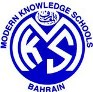 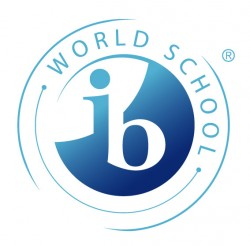 Creativity, Action, and Service Student Handbook“The aim of all IB programs is to develop internationally minded people who, recognizing their common humanity and shared guardianship of the planet, help to create a better and more peaceful world.”CAS Handbook Table of ContentsThe Nature of Creativity, Action and Service (CAS) .......................................................................3 The Mission Statement of CAS.......................................................................................................4 Learning Outcomes of CAS.............................................................................................................5 What is CAS?...................................................................................................................................6 What CAS is Not .............................................................................................................................7 Guiding Questions...........................................................................................................................7 Responsibilities of Students.............................................................................................................8 Documentation Guidelines ..............................................................................................................9 CAS Timeline....................................................................................................................................9 Specific Guidelines for MKS CAS Programme.............................................................................. 10 Some Ideas for Good Potential CAS Activities at MKS…...............................................................11 CAS Activities supervisors at MKS…............................................................................................ 12 Year-1 CAS activities proposal Plan..............................................................................................13 Year-1 CAS activities proposal Plan..............................................................................................14 CAS Progress Form.......................................................................................................................15 CAS Individual Student Completion Form..................................................................................... 16 The Learning Outcomes of CAS.................................................................................................... 17 CAS Activity/Project Proposal Form.............................................................................................. 18 CAS Activity self-evaluation Form..............................................................................................19-20 CAS Student Final Summary Form............................................................................................21-22 Letter to Parents..............................................................................................................................23 Letter to Activity Supervisor.............................................................................................................24 Letter to Organizations....................................................................................................................25 CAS Undertaking by the students.................................................................................................. 26MKS INTERNATIONAL BACCALAUREATE – CAS PROGRAMCAS stands for Creativity, Action, and Service, and is at the heart of the Diploma Program.  It is one of the three essential elements in every student’s diploma program experience. The CAS requirement takes seriously the importance of life outside the world of scholarship. It is the IB framework that involves students in new roles in their communities. Emphasis is placed on learning by doing activities that have real consequences in everyday life and reflecting on those experiences over time. CAS allows students to extend what they have learned in the classroom and apply that knowledge to service activities for other people while improving the living conditions for a person or an entire community. CAS encompasses an interesting variety of activities that students find intrinsically worthwhile and rewarding and which are mutually beneficial to students and their communities.The Nature of Creativity, Action, and Service (CAS)	In order to reinforce the International Baccalaureate (IB) philosophy that there is more to education than what occurs in the classroom, students pursuing the IB diploma are required to complete the CAS requirement of the IB Diploma Program (DP). The emphasis of CAS is on experiential learning. Students learn by doing real tasks that have real consequences and then reflect on these experiences over time.	Students will be engaged in a combination of creative, aesthetic, athletic, and community service activities. Students should select activities that they find intrinsically worthwhile and rewarding, as well as mutually beneficial to themselves and their communities. While students are required to earn 150 hours of CAS activities during the duration of the Diploma Program (DP), it is not an “hour counting” exercise.Students should select activities that are congruent with their own interests, skills, passions, and abilities. The activities should represent a good balance of creativity, action, and service, while enhancing students’ personal and interpersonal skills.  These activities are to be done gradually, to be appropriately adapted to situations, and to take into account the students' aptitudes and interests. When carried out well, CAS projects should build self-esteem, self- confidence, autonomy, and self-reliance.*The CAS Coordinator assists students in selecting activities that are in the ‘spirit of CAS.”  All proposed CAS activities must involve:real, purposeful activities with significant outcomes personal challenge - tasks must extend the student and be achievable in scope thoughtful consideration, such as planning, reviewing progress, reporting reflection on outcomes and personal learningAll proposed CAS activities need to meet these four criteria.  It is also essential that they do not replicate other parts of the student’s Diploma Program work.  CAS activities should continue on a regular basis for as long as possible throughout the program, and certainly for at least 18 months.Successful completion of CAS is a requirement to earn the IB diploma.  Students are expected to document all CAS activities according to the school’s CAS procedures and provide evidence that they have met all eight of the CAS learning outcomes to earn credit for the CAS component of the IB Diploma.International Baccalaureate Mission StatementThe International Baccalaureate Organization aims to develop inquiring, knowledgeable and caring young people who help to create a better and more peaceful world through intercultural understanding and respect.To this end, the IBO works with schools, governments and international organizations to develop challenging programs of international education and rigorous assessment.These programs encourage students across the world to become active, compassionate and lifelong learners who understand that other people, with their differences, can also be right.Mission Statement of Modern Knowledge SchoolsModern Knowledge Schools Mission And Vision                                                 Making Kids SuccessfulOur children diligently discovering their dreams through an American CurriculumConnecting learners to the world with personal,civic and academic integrityThrough inspiration,empowerment,knowledge-building and quality decision makingProvide the foundation for lifelong learning through determination,diligence and respectIntroducing the foundation and necessary tools in a nurturing environmentModern Knowledge Schools PhilosophyStudents are be placed in an educational environment that  challenges and enables them to explore, develop, and apply their intellectual, social, physical and creative abilities as well as critical thinking skills in order to function and interact  in a dynamically oriented global society.This, formal  integrated program assists students in becoming lifelong learners who can positively and constructively contribute to a rapidly changing  world.Belief Statements                  We believe that:All students can succeedEveryone has value and deserves respectEveryone has the right to a safe,clean environment that is conducive to learningArabic culture and heritage is importantLearning is a priorityfamily and community are important for successLearning is funThe Learning Outcomes of CASIB has identified eight outcomes to be achieved through the CAS program. The emphasis is on the quality of the CAS. As you are planning your CAS program, reflect on where you are positioned on the following eight outcomes.1. Increased their awareness of their own strengths and areas for growth They are able to see themselves as individuals with various skills and abilities, some more developed than others, and understand that they can make choices about how they wish to move forward2. Undertaken new challenges A new challenge may be an unfamiliar activity, or an extension of an existing one. Identify new challenges that you would like to take on. Reflect on these challenges from creative, action and service perspectives.3. Planned and initiated activities Planning and initiation will often be in collaboration with others. It can be shown in activities that are part of larger projects, for example, ongoing school activities in the local community, as well as in small student-led activities.4. Worked collaboratively with others Collaboration can be shown in many different activities, such as team sports, playing music in a band, or helping in a kindergarten. At least one project, involving collaboration and the integration of at least two of creativity, action and service, is required.5. Shown perseverance and commitment in their activities At a minimum, this implies attending regularly and accepting a share of the responsibility for dealing with problems that arise in the course of activities6. Engaged with issues of global importance Students are required to act on at least one issue of global significance. Students may be involved in international projects but there are many global issues that can be acted upon locally or nationally.7. Considered the ethical implications of their actions Ethical decisions arise in almost any CAS activity (for example, on the sports field, in musical composition, in relationships with others involved in service activities). Evidence of thinking about ethical issues can be shown in various ways, include journal entries and conversations with CAS advisers.8. Developed new skills As with new challenges, new skills may be shown in activities that the student has not previously undertaken, or in increased expertise in an established area.All eight outcomes must be present for a student to complete the CAS requirement.  Some may demonstrated many times, in a variety of activities, but completion requires only that there is some evidence for every outcome.  The guideline for the amount of CAS activity is approximately the equivalent of half a day per school week (three to four hours per week), or approx. 150 hours minimum in total, with a reasonable balance between creativity, action, and service. What is CAS?CAS is experiential learning, involving students in new roles with set goals and ongoing reflection.The goals behind the philosophy of Creativity, Action, and Service are to... 	1. Share talents with others in a community 	2. Experience education beyond the classroom 	3. Develop positive attitudes and values	4. Serve the community as a complement to intellectual development 	5. Develop the ability to work with others 	6. Promote international understanding 	7. Encourage the development of new skills and interests	8. Develop links with local, national, and international communities 	9. Develop a sense of responsibility and discoveryCreativity Creativity is interpreted as imaginatively as possible to cover a wide range of arts (dance, theatre, music, art), including creative thinking in the design and carrying out of service projects. This covers the performances of music, dance, choir, theatre, debate, the creation of art, and activities that may include creative planning or design. An ideal CAS project is one that a student creates, designs or plans. Creative experience must involve creative thinking. One could make a documentary over a serious topic or make something for sale to raise funds for a charity. Other examples include the creation of websites, brochures, or bulletin boards; the development of agendas, programs, or signs for events; or the designing or developing of plans for activities with senior citizens or children. Of course, students may also be creative in coming up with their own ideas for creativity in CAS!Action This category involves physical activity that results in personal growth. Key words are doing and moving. MKS will focus on hours where the participant is involved in a new role. Action includes projects involving physical exertion such as hikes, individual and team sports, or the activity involved in carrying out creative and service projects. This can include coaching, planting trees, or organized cleanup projects. Other examples include team sports and fine arts.Service Service is the essence of CAS; it involves interaction, such as the building of links with the individuals or groups in the community (school, local community, or on a national or international level). Service activities involve doing things for others in school, community, national or international projects. It should also involve interaction with others. Service does not mean exclusively social service, but can include environmental and international projects as well. Service includes any activity where a contribution is being made without any form of compensation. This category involves actions on the part of the student that benefits others and improves their existing situation. Service activities may also be incorporated in other categories. Some examples include preparing and serving food in a homeless shelter or tutoring students before/after school or on the weekends, and the possibility of a CAS trip.What CAS is NOT:CAS is not a checklist of tasks to complete the IB diploma requirements. Students must remember the “spirit of CAS” (see the Nature of CAS section, p.3) at all times. Below is a list of examples of inappropriate CAS activities:Anything for which money is paid or other credit is given, personal reward or benefit-in- kind.Doing simple, repetitive or tedious activity, such as filing, club meetings and routine activities.Activities that cause division amongst different groups in the community.Passive pursuits such as visits to sports events, exhibits, concerts, theatre, conventions or museums. Fund-raising attempts with no clearly defined end in sight or purpose. Work experience (internship) that benefits the student only and Individual learning,Bookkeeping, Logistics, Self promotion, Boring, Indifferent, Neutral is not CAS.Activities where there is no responsible adult on site to evaluate and confirm the candidates performanceAny activity/project that is part of your IB Diploma Program. Working in an old people’s home or children’s home when you: Have no idea of how the home operates, have no contact at all with the old people or children, actually do no service for other people.	The above example can be applied to many other activities purporting to be CAS.Guiding Questions:Students may ask themselves the following questions to determine whether or not an activity qualifies as CAS:Is it a real task that I am going to undertake? Does it have real consequences for other people and for me? What do I hope to learn from doing this activity? How can this activity benefit other people? How does this CAS activity address the Learning Outcomes of CAS? (see p. 6)IB students at Modern Knowledge School are expected to seek appropriate CAS activities. The CAS Coordinator, and the DP Coordinator, are available for advice. The three areas of CAS described are designed to assist students in classifying their activities. All students need to propose activities to the CAS coordinator who will then approve or disapprove the activity.It is the student’s responsibility to have parent permission and an adult supervisor at all CAS endeavors that take place outside of school.  Responsibilities of StudentsThe relevant section of the IB Program standards and practices document states that students should have opportunities to choose their own CAS activities and to undertake activities in a local and international context as appropriate. This means that, as far as possible, students should ‘own’ their personal CAS programs.  With guidance from their mentors/ advisers, students should always have the opportunity to choose their own CAS activities in the local and international environments. “Students are required to:Self-review at the beginning of their CAS experience and set personal goals for what they hope to achieve through their CAS program.Plan, do and reflect (plan activities, carry them out and reflect on what they have learned) Undertake at least one interim review and a final review with their CAS Coordinator.Take part in a range of activities, including at least one major project, some of which they have initiated themselves.Keep records of their activities and achievements, including a list of the principal activities undertaken.Show evidence of achievement of the eight CAS learning outcomes”		 IBO Creativity, Action, Service Guide, for students graduating in 2010 and thereafter For Modern Knowledge School IBDP CAS, students’ responsibilities include:Students must complete a minimum of 150 hours before March of their senior year. Students are strongly urged to complete 75-100 hours by the end of the junior year. For the summer of junior year, students may complete up to 30 hours in June and July.CAS activities must be pre-approved by the CAS Coordniator in order to confirm that the experience will qualify as a CAS activity. It is the student’s responsibility to find, select, and organize your CAS activities during the two-year program.Reflection and signatures for CAS hours follows completion of the activity, preferably within one week so that the impressions made will be fresh in your mind. Forms cannot be written up in advance.	4.   For each of your CAS activities, reflect in your journal focusing on one or more of the Learning 	      Outcomes of CAS (p.5). 	5. Students are responsible for maintaining a well-organized and up-to-date CAS Notebook for     	    documentation and reflection. It is the student’s responsibility to keep up with all of his or her CAS     	    activities and to make sure that he or she completes the CAS requirement for the IB Diploma. See               the Documentation Guidelines on p. 9 for specific information.	6. It is the student’s responsibility to have parent permission and adult supervision at all CAS               endeavors that are not school-sponsored activities. Documentation Guidelines for CASStudents should meet with the CAS Coordinator, throughout the year as they propose their CAS activities and receive advice and approval. Coordinator will be available during orientation and will also plan individual meetings with students. Students should make appointments with the CAS Coordinator or email  whenever they need approval or advice. Students should complete the Proposed CAS Project Proposal forms or meet with the CAS Coordinator to discuss proposed events. Students will then embark on their CAS activities, keeping in mind the 8 learning outcomes of CAS (p. 5). Whenever possible please take pictures for your CAS journal.Your CAS Notebook is the key for reflection, for planning, and for keeping up with your CAS hours. It is your responsibility to keep a well-organized and accurate CAS Notebook.Reflect upon your CAS activities as soon as possible. Ideally, it would be within one week. Students may reflect in their journals and should address one or more of the 8 Learning Outcomes in their reflections. Students will also have opportunities to reflect and share with others on structured Advisement discussion times, and through CAS presentations.CAS Timeline	1.	Junior Year: Propose, complete, document, and reflect on CAS activities. Your goal should be to complete 75- 100 hours by the end of your junior year.	2.	Prior to summer before Senior Year: Present your plan of summer activities and turn in project proposals to the CAS Coordinator in your end-of-year CAS meeting. Continue adding to your journal and portfolio throughout the summer.	3. 	Senior Year: Much of your CAS time will be accumulated in grade 11, but you must continue your commitment to CAS during grade 12. Complete your CAS journal and documentation file before March 1 of Senior Year.	4.	Spring of Senior Year: You will meet individually with the CAS Coordinator for a final discussion about your CAS journey and to complete final documentation for IB.Keep in mind the best CAS projects are organized and implemented by students. If you see an opportunity or need, seek the advice and approval of the CAS coordinator and put your own project together.	Specific Guidelines for the MKS – IBDP CAS ProgramCAS hours should be distributed among the three areas (Creativity, Action, Service) as much as possible. Activities frequently involve more than one category. For instance, if a 20-hour activity includes creative and action components, hours would be accurately divided between those two components.CAS hours should be earned through a variety of activities. Students may work in groups on CAS projects. Try to find one or more projects with an international focus.Playing on a sports team: all hours on the field/court/match count; sitting on the bench does not. A total of 20 hours of practice time counts per sport. Students need to take on a new role or set goals within their sport that reflect the CAS learning outcomes (see CAS Learning Outcomes on p. 5).Playing an instrument: All hours playing as a formal group count. (A total of 20 hours of practice time per instrument count.) Students need to take on a new role or set goals within his/her musical talent (instrument already learned) that reflect the CAS learning outcomes (see p. 5).Participating in a drama production: This includes on and off the stage. Offstage activities may involve other categories, but only the hours spent in the process of drama performance or practice count. Sitting and waiting does not. (A total of 20 hours of practice time counts.) Students need to take on a new role or set goals within that reflect the CAS learning outcomes (see p.4).Participating in a group art activity: All hours working on the group project can count. Up to a total of 20 hours of individual development can count. Students need to take on a new role or set goals within their artistic talent that reflect the CAS Learning Outcomes (see p. 5).Participating in an outdoor/exercise activity: Walking, running, hiking, biking, kayaking, or horseback riding with an organization or in a supervised activity can count. Students need to take on a new role or set goals that reflect the CAS Learning Outcomes (see p. 5).Religious activities that have a purpose of helping others MAY qualify as CAS. However, if such activities primarily devote time to the advancement of the religion, they do not qualify as CAS.After students’ submit their CAS documentation on March 1 of their senior year, the CAS Coordinator evaluates each candidate’s CAS activities with the candidate in a final individual meeting. The activities are evaluated based on evidence that all eight of the CAS learning outcomes (see CAS Learning Outcomes section on p. 5) have been met and hours have been verified. Inadequate hours or inadequate performance will prevent awarding of the IB diploma.Some Ideas for Potential CAS Activities at MKSCAS Activity Supervisors at MKSMr Patrick Mahony			CAS CoordinatorMr Mark Treska				CAS AdvisorMr Ben Offerman			CAS AdvisorMs Laura Stryle				CAS Advisor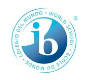 MODERN KNOWLEDGE SCHOOLS IBDPYear -1 CAS Activities Proposal Plan(To be filled by considering CAS Calendar)Name of student: …………………………………		Candidate No: ……………………Name of CAS Coordinator/ CAS Advisor Candidate Signature: 							CAS Coordinator Signature:MODERN KNOWLEDGE SCHOOLS IBDPYear -2 CAS Activities Proposal Plan(This form is to be completed prior to the summer break after Year 1, by considering the CAS Calendar)Name of student: …………………………………		Candidate No: ……………………Name of CAS Coordinator Candidate Signature: 							CAS Coordinator Signature:MODERN KNOWLEDGE SCHOOLS IBDPCAS Progress Form(To be filled in together with the CAS Advisor)Name of Student: …………………………………………..   Candidate No:…………………………………………………Name of CAS Advisor:…………………………………….	   Signature of CAS Advisor:………………………………….	Name of CAS Coordinator:……………………………………………….	Signature of CAS Coordinator:…………………………………………..MODERN KNOWLEDGE SCHOOLS IBDPCAS Individual Student Completion Form	There is evidence that ______________________________ has:Name of CAS advisor:………………………………………………………..CAS advisor’s signature:…………………………………………………….	Date:……………………………MODERN KNOWLEDGE SCHOOLS IBDPCAS Activity/Project Proposal FormPlease complete, and return to the CAS Coordinator BEFORE beginning any CAS project/activities.  All projects/activities are subject to approval, and any project started before approval may not be counted. Name:_________________________________________  Date:____________________I would like to propose the following activity:____________________________________________________________________________________________________________________________________________________________________________________________________________________________This fits into the category of (check):  	o Creativity			o Action	         	o ServiceWrite the number(s) that represent the CAS Learning Outcome(s) you will demonstrate in this activity:Describe the activity:________________________________________________________________________________________________________________________________________________________________________________________________________________________________________________________________________________________________List the goals related to the activity:________________________________________________________________________________________________________________________________________________________________________________________________________________________________________________________________________________________________I expect to complete approximately ___ hours per week or month (circle one) in this activity from ___________ to __________ (dates) and the sponsoring adult who will document my activity is Mr./Mrs. ____________________ and his/her business phone number is _____________________.I will produce authentic evidence for my project/activity in the following form: Photos/ videos, Certificate, Copy of program schedule, Letter of Certification from consent authority, any other documentary evidence.Parent Signature					Adult Supervisor Signature				Student Signature………………………………………………………………………………………………………………………….....To be completed by the CAS CoordinatorThis activity is approved: [    ]               This activity is not approved until the following changes are made: [   ]Signature of CAS Coordinator:_________________________  Date:____________MODERN KNOWLEDGE SCHOOLS IBDPCAS: Activity Self-Evaluation FormCandidates must complete a copy of this form at the end of each activity.  Type the information or write legibly using black ink only.Submit to: __________________________________ (IBDP CAS COORDINATOR)Date:_______________CANDIDATE SELF-EVALUATIONCANDIDATE NAME:___________________________________ CANDIDATE NO:__________________NAME OF ACTIVITY:______________________________________ NO. OF HOURSE (APPROX.):____ACTIVITY LEADER:___________________________________LEARNING OUTCOMES ACHIEVED:______________________________________________________1. Summarize what you did in this activity and how you interacted with others._______________________________________________________________________________________ _______________________________________________________________________________________ _______________________________________________________________________________________ _______________________________________________________________________________________2. Explain what you hoped to accomplish through this activity._______________________________________________________________________________________ _______________________________________________________________________________________ _______________________________________________________________________________________ _______________________________________________________________________________________3. How successful were you in achieving your goals? What difficulties did you encounter and how did you overcome them?_______________________________________________________________________________________ _______________________________________________________________________________________ _______________________________________________________________________________________ _______________________________________________________________________________________4. What did you learn about  yourself and other through this activity?_______________________________________________________________________________________ _______________________________________________________________________________________ _______________________________________________________________________________________ _______________________________________________________________________________________5. Did anyone help you to think about your learning during this activity? If so, who helped and how did they help?_______________________________________________________________________________________ _______________________________________________________________________________________ _______________________________________________________________________________________ _______________________________________________________________________________________6. How did this activity benefit others?_______________________________________________________________________________________ _______________________________________________________________________________________ _______________________________________________________________________________________ _______________________________________________________________________________________7. What might you do differently next time to improve?	_______________________________________________________________________________________ _______________________________________________________________________________________ _______________________________________________________________________________________ _______________________________________________________________________________________8. How can you apply what you have learned in other life situations?_______________________________________________________________________________________ _______________________________________________________________________________________ _______________________________________________________________________________________ _______________________________________________________________________________________Candidate Signature:___________________________ Date: ____________Below this to be completed by the Activity Leader: Punctuality and attendance:___________________________________________________________________________________________________________________________________________________________________________________________________________________________________________________________________Effort and commitment:___________________________________________________________________________ ____________________________________________________________________________________________________________________________________________________________________________________________Further comments:__________________________________________________________________________________________________________________________________________________________________________________________________________________________________________________________________________The activity was (circle the desired response) satisfactorily completed, Not satisfactorily completed Activity Leader’s Name:__________________________ Activity Leader’s Signature:______________________Activity Leader’s phone no.:___________________ e-mail:___________________________ Date:___________CAS Coordinator Comments:CAS Coordinator Signature: ___________________________	Date:_______________		Activity			Learning OutcomesExplain the activity and goal related to the activity.		Activity			Learning OutcomesExplain the activity and goal related to the activity.EventDateSignatureCommentsStudent has declared an acceptable plan for CAS ActivitiesNov. 2012First consultation between CAS advisor and studentEnd of Nov. 2012Second consultation between student and CAS advisor.Jan. 2012Student has submitted reflective work.Feb 2013Third consultation between CAS advisor and studentFeb 2013Student has submitted final reflectionsMarch 2013Learning OutcomesAchieved? (x)Nature/location of evidence (for example, website [date], journal [page xx], progress form [date])Increased their awareness of their own strengths and areas for growthUndertaken new challengesPlanned and initiated activitiesWorked collaboratively with othersShown perseverance and commitment in their activitiesEngaged with issues of global importanceConsidered the ethical implications of their actionsDeveloped new skills